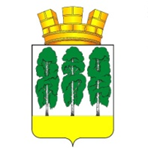 ГЛАВА ГОРОДСКОГО ПОСЕЛЕНИЯ БЕРЕЗОВОХАНТЫ-МАНСИЙСКОГО АВТОНОМНОГО ОКРУГА-ЮГРЫПОСТАНОВЛЕНИЕот  15.11.2018                                              			                                         № 11пгт. БерезовоОб опубликовании проекта решения Совета депутатов городского поселения Березово «О бюджете городского поселения Березово на 2019 год и на плановый период 2020 и 2021 годов» и назначении публичных слушаний по проекту решения Совета депутатов городского поселения Березово «О бюджете городского поселения Березово на 2019 год и на плановый период 2020 и 2021 годов»На основании статьи 28 Федерального закона от 06 октября 2003 года №131-ФЗ «Об общих принципах организации местного самоуправления в Российской Федерации», статьи 9 устава городского поселения Березово, решения Совета депутатов городского поселения Березово от 28 сентября 2016 года № 186 «Об утверждении положения об отдельных вопросах организации и осуществления бюджетного процесса в городском поселении Берёзово», решения Совета депутатов городского поселения Березово от 21 марта 2017 года № 48 «Об утверждении Порядка организации и проведения публичных слушаний в городском поселении Берёзово»:1. Назначить публичные слушания по проекту решения Совета депутатов городского поселения Березово «О бюджете городского поселения Березово на 2019 год и на плановый период 2020 и 2021 годов», внесенные по инициативе главы городского поселения Березово, согласно приложению 1 к настоящему постановлению.2. Утвердить Порядок учета предложений по проекту решения Совета депутатов городского поселения Березово «О бюджете городского поселения Березово на 2019 год и на плановый период 2020 и 2021 годов» и участия граждан в его обсуждении согласно приложению 2 к настоящему постановлению.3. Утвердить состав организационного комитета по проведению публичных слушаний согласно приложению 3 к настоящему постановлению.4. Установить, что предложения по вопросу, указанному в пункте 1 настоящего постановления, направляются в Комитет по финансам администрации Березовского района, по адресу: пгт. Березово, ул. Астраханцева, д.54, каб. 313, или на электронный адрес: komfin@berezovo.ru до 05 декабря 2018 года.5. В рамках публичных слушаний провести обсуждение по вопросу, указанному в пункте 1 настоящего постановления, 10 декабря 2018 года с 18-30 часов по адресу: пгт. Березово, ул. Астраханцева, д. 54 (зал заседания, 4 этаж).6. Опубликовать настоящее постановление в газете «Вестник городского поселения Березово» и разместить на официальном веб-сайте органов местного самоуправления городского поселения Березово.7. Настоящее постановление вступает в силу после его подписания.8. Контроль за исполнением настоящего постановления оставляю за собой.Глава городского поселения					  		         Д.С. ЧупровПриложение 1к проекту постановления главы городского поселения Березовоот 15.11.2018 № 11ПроектСОВЕТ ДЕПУТАТОВГОРОДСКОГО ПОСЕЛЕНИЯ БЕРЁЗОВОБерёзовского районаХанты-Мансийского автономного округа-ЮгрыРЕШЕНИЕот ______________2018 года   								№___пгт. БерёзовоО бюджете городского поселения Березовона 2019 год и плановый период 2020 и 2021 годовВ соответствии с Бюджетным кодексом Российской Федерации, Федеральным законом от 06 октября 2003 года № 131-ФЗ «Об общих принципах организации местного самоуправления в Российской Федерации», уставом городского поселения Березово, Положением об отдельных вопросах организации и осуществления бюджетного процесса в городском поселении Березово, утвержденным решением Совета депутатов городского поселения Березово от 28 сентября 2016 года № 186, учитывая результаты публичных слушаний,Совет поселения РЕШИЛ:Статья 1. Утвердить основные характеристики бюджета городского поселения Березово (далее также – бюджет поселения) на 2019 год:1) прогнозируемый общий объем доходов бюджета поселения в сумме 133 236,6 тыс. рублей, в том числе безвозмездные поступления на 2019 год в сумме 81 464,7 тыс. рублей согласно приложению 1 к настоящему решению;2) общий объем расходов бюджета поселения в сумме 133 236,6 тыс. рублей;3) дефицит (профицит) бюджета поселения в сумме 0,0 тыс. рублей;4) верхний предел муниципального долга городского поселения на 1 января 2020 года в сумме 0,0 тыс. рублей, в том числе верхний предел долга по муниципальным гарантиям поселения в сумме 0,0 тыс. рублей согласно приложению 20 к настоящему решению;5) предельный объем муниципального долга поселения в сумме 51 771,9 тыс. рублей;6) объем расходов на обслуживание муниципального долга поселения в сумме 0,0 тыс. рублей.7)	 общий объем бюджетных ассигнований, направляемый на исполнение публичных нормативных обязательств сумме 197,0 тыс. рублей.Статья 2. Утвердить основные характеристики бюджета поселения на плановый период 2020 и 2021 годов:1) прогнозируемый общий объем доходов бюджета поселения на 2020 год в сумме 133 010,1 тыс. рублей и на 2021 год в сумме 128 586,7 тыс. рублей, в том числе безвозмездные поступления на 2020 год в сумме 79 543,3 тыс. рублей и на 2021 год в сумме 73 257,2 тыс. рублей согласно приложению 2 к настоящему решению;2) общий объем расходов бюджета поселения на 2020 год в сумме 133 010,1 тыс. рублей и на 2021 год в сумме 128 586,7 тыс. рублей, в том числе условно утвержденные расходы на 2020 год в сумме 2 536,7 тыс. рублей и на 2021 год в сумме 5 322,4 тыс. рублей;3) дефицит (профицит) бюджета поселения на 2020 год в сумме 0,0 тыс. рублей и на 2021 год в сумме 0,0 тыс. рублей;4) верхний предел муниципального долга городского поселения:- на 1 января 2021 года в сумме 0,0 тыс. рублей, в том числе верхний предел долга по муниципальным гарантиям в сумме 0,0 тыс. рублей- на 1 января 2022 года в сумме 0,0 тыс. рублей, в том числе верхний предел долга по муниципальным гарантиям в сумме 0,0 тыс. рублей согласно приложению 21 к настоящему решению;5) предельный объем муниципального долга поселения на 2020 год в сумме 53 466,8 тыс. рублей и на 2021 год в сумме 55 329,5 тыс. рублей;6) объем расходов на обслуживание муниципального долга района на 2020 год в сумме 0,0 тыс. рублей и на 2021 год в сумме 0,0 тыс. рублей.7)	общий объем бюджетных ассигнований, направляемый на исполнение публичных нормативных обязательств на 2020 год в сумме 197,0 тыс. рублей, на 2021 год в сумме 197,0 тыс. рублей.Статья 3. Утвердить перечень главных администраторов доходов бюджета городского поселения согласно приложению 3 к настоящему решению.Статья 4. Утвердить перечень главных администраторов источников финансирования дефицита бюджета городского поселения согласно приложению 4 к настоящему решению.Статья 5. Утвердить распределение бюджетных ассигнований по разделам, подразделам, целевым статьям (муниципальным программам и непрограммным направлениям деятельности), группам и подгруппам видов расходов классификации расходов бюджета поселения:на 2019 год согласно приложению 5 к настоящему решению;на плановый период 2020 и 2021 годов согласно приложению 6 к настоящему решению.Статья 6. Утвердить распределение бюджетных ассигнований по целевым статьям (муниципальным программам и непрограммным направлениям деятельности), группам и подгруппам видов расходов классификации расходов бюджета поселения:на 2019 год согласно приложению 7 к настоящему решению;на плановый период 2020 и 2021 годов согласно приложению 8 к настоящему решению.Статья 7. Утвердить распределение бюджетных ассигнований по разделам, подразделам классификации расходов бюджета поселения:на 2019 год согласно приложению 9 к настоящему решению;на плановый период 2020 и 2021 годов согласно приложению 10 к настоящему решению.Статья 8. Утвердить ведомственную структуру расходов бюджета поселения, в том числе в её составе перечень главных распорядителей средств бюджета поселения:1) на 2019 год согласно приложению 11 к настоящему решению;2) на плановый период 2020 и 2021 годов согласно приложению 12 к настоящему решению.Статья 9. Утвердить в составе расходов бюджета поселения размер резервного фонда администрации Березовского района, исполняющей полномочия администрации городского поселения Березово:1) на 2019 год в сумме 300,0 тыс. рублей;2) на 2020 год в сумме 300,0 тыс. рублей;3) на 2021 год в сумме 300,0 тыс. рублей.Статья 10. Утвердить общий объем иных межбюджетных трансфертов, получаемых из других бюджетов бюджетной системы Российской Федерации:1) на 2019 год в сумме 32 611,5 тыс. рублей;2) на 2020 год в сумме 31 540,7 тыс. рублей;3) на 2021 год в сумме 22 138,0 тыс. рублей.Утвердить иные межбюджетные трансферты городского поселения:1) на 2019 год согласно приложению 13 к настоящему решению;2) на плановый период 2020 и 2021 годов согласно приложению 14 к настоящему решению.Статья 11. Утвердить объем бюджетных ассигнований муниципального дорожного фонда городского поселения:1) на 2019 год в сумме 33 145,8 тыс. рублей;2) на 2020 год в сумме 26 896,4 тыс. рублей;3) на 2021 год в сумме 23 465,3 тыс. рублей.Утвердить смету муниципального дорожного фонда городского поселения:1) на 2019 год согласно приложению 15 к настоящему решению;2) на плановый период 2020 и 2021 годов согласно приложению 16 к настоящему решению.Статья 12. Установить, что в составе расходов бюджета поселения предусмотрены средства на выплату субсидий юридическим лицам (за исключением субсидий муниципальным учреждениям), индивидуальным предпринимателям, физическим лицам - производителям товаров, работ, услуг, субсидии некоммерческим организациям, не являющимся муниципальными учреждениями.Предоставление субсидий осуществляется в пределах бюджетных ассигнований, предусмотренных ведомственной структурой расходов бюджета городского поселения по соответствующим разделам, подразделам, целевым статьям, группам видов расходов классификации расходов бюджетов, на основании соглашений (договоров, контрактов). Предоставление средств осуществляется в порядке, установленном администрацией Березовского района.Статья 13. Утвердить объем межбюджетных трансфертов, предоставляемых бюджету Березовского района из бюджета поселения на осуществление части полномочий по решению вопросов местного значения в соответствии с заключенными соглашениями на 2019 год в сумме 48,8 тыс. рублей согласно приложению 17 к настоящему решению.Статья 14. Установить, что не использованные по состоянию на 1 января 2019 года остатки межбюджетных трансфертов, предоставляемые из бюджета Березовского района, в том числе за счет средств, перечисляемых из окружного бюджета, в форме иных межбюджетных трансфертов, подлежат возврату в бюджет Березовского района:1) в течение первых 3 рабочих дней - средства федерального бюджета;2) в течение первых 10 рабочих дней – средства бюджета автономного округа.Статья 15. Установить, что Комитет по финансам администрации Березовского района доводит лимиты бюджетных обязательств на принятие и (или) исполнение бюджетных обязательств на 2019 год и плановый период 2020 и 2021 годов до главных распорядителей средств бюджета городского поселения по расходам, финансируемым из бюджета городского поселения, на основании показателей сводной бюджетной росписи с учетом прогноза поступлений доходов и источников финансирования дефицита бюджета городского поселения.Статья 16. Утвердить источники финансирования дефицита бюджета городского поселения Берёзово:1) на 2019 год согласно приложению 18 к настоящему решению;2) на плановый период 2020 и 2021 годов согласно приложению 19 к настоящему решению.Статья 17. Установить, что часть прибыли муниципальных унитарных предприятий, остающаяся после уплаты налоговых и иных обязательных платежей по итогам финансово-хозяйственной деятельности предприятий за отчетный период, подлежит перечислению в бюджет поселения, в порядке, утверждённом представительным органом поселения.Статья 18. Установить, что Совет депутатов городского поселения, администрация Березовского района, осуществляющая функции и полномочия учредителя муниципального казенного учреждения «Хозяйственно - эксплуатационная служба городского поселения Березово» не вправе принимать решения, приводящие к увеличению в 2019 году численности муниципальных служащих и работников муниципального казенного учреждения поселения, за исключением случаев принятия решений по передаче отдельных полномочий Российской Федерации, субъекта Российской Федерации, муниципального района поселению и ввода новых объектов капитального строительства.Статья 19. Комитет по финансам администрации Березовского района в соответствии с пунктом 2 статьи 20 и пунктом 2 статьи 23 Бюджетного кодекса Российской Федерации вправе вносить в 2019 году изменения в перечень главных администраторов доходов бюджета поселения и перечень главных администраторов источников финансирования дефицита бюджета поселения, а также в состав закрепленных за ними кодов классификации доходов бюджета поселения или кодов классификации источников финансирования дефицита бюджета поселения на основании правового акта Комитета по финансам администрации Березовского района без внесения изменений в решение о бюджете поселения.Статья 20. Комитет по финансам администрации Берёзовского района в соответствии с пунктом 8 статьи 217 Бюджетного кодекса Российской Федерации вправе вносить в 2019 году изменения в показатели сводной бюджетной росписи бюджета поселения без внесения изменений в решение о бюджете, по следующим основаниям:1) перераспределение иных межбюджетных трансфертов по видам (в рамках одного вида), имеющих целевое назначение;2) перераспределение бюджетных ассигнований, предусмотренных главным распорядителям средств бюджета поселения по соответствующим разделам, подразделам классификации расходов бюджета на проведение отдельных мероприятий в рамках муниципальных программ поселения;3) перераспределение бюджетных ассигнований между подпрограммами (мероприятиями) муниципальных программ поселения, а также между их исполнителями, за исключением случаев увеличения бюджетных ассигнований на функционирование органов местного самоуправления поселения, не связанных с их созданием, ликвидацией и реорганизацией (передачей полномочий);4) уменьшение бюджетных ассигнований при применении мер бюджетного принуждения в случаях, предусмотренных главой 30 Бюджетного кодекса Российской Федерации;5) уменьшение бюджетных ассигнований при несоблюдении органами местного самоуправления условий предоставления межбюджетных трансфертов из бюджета района, определенных бюджетным законодательством Российской Федерации, а также при нарушении предельных значений, установленных пунктом 3 статьи 92.1 и пунктом 3 статьи 107 Бюджетного кодекса Российской Федерации;6) увеличение (уменьшение) бюджетных ассигнований на основании уведомлений о бюджетных ассигнованиях из бюджета Березовского района;7) перераспределение бюджетных ассигнований между муниципальными программами поселения на сумму распределения средств, поступающих в виде иных межбюджетных трансфертов;8) изменение бюджетной классификации расходов бюджета поселения без изменения целевого направления средств.Статья 21. Установить, что решения и иные нормативные правовые акты поселения, влекущие дополнительные расходы за счет средств бюджета поселения на 2019 год, а также сокращающие доходную базу, реализуются и применяются только при наличии соответствующих источников дополнительных поступлений в бюджет поселения и (или) при сокращении расходов по конкретным статьям бюджета поселения на 2019 год, а также после внесения соответствующих изменений в настоящее решение.Статья 22. Установить, что в случае невыполнения доходной части бюджета поселения в 2019 году в первоочередном порядке подлежат финансированию следующие социально-значимые расходные обязательства:- оплата труда и начисления на выплаты по оплате труда;- оплата коммунальных услуг;- компенсация выпадающих доходов предприятиям оказывающим населению услуги тепло-, водоснабжения, водоотведения, банные услуги по тарифам установленным регулируемыми органами, не обеспечивающим возмещение издержек.Финансирование иных расходных обязательств производить пропорционально доходам, поступающим в бюджет поселения.Статья 23. Установить, что заказчики:1) осуществляют оплату по заключенным договорам (контрактам) о поставке товаров, выполнении работ и оказании услуг для муниципальных нужд после подтверждения поставки товаров, выполнения (оказания) предусмотренных указанными договорами (контрактами) работ (услуг), их этапов, если возможность авансовых платежей не установлена законодательством Российской Федерации;2) при заключении муниципальных контрактов (договоров) на поставку товаров, выполнение работ, оказание услуг вправе предусматривать авансовые платежи в размере 100 процентов суммы муниципального контракта (договора) - по муниципальным контрактам (договорам):- о предоставлении услуг связи;- о подписке на печатные издания;- об обучении, в том числе на курсах повышения квалификации и семинарах;- о приобретении авиа-, автомобильных и железнодорожных билетов, приобретении билетов для проезда речным транспортом;- на приобретение путевок на санаторно-курортное лечение; - по договорам обязательного страхования гражданской ответственности владельцев транспортных средств;- по расходам, связанным с участием органа местного самоуправления городского поселения в общероссийских, межрегиональных, региональных мероприятиях;- по расходам, связанным с организацией и проведением органом местного самоуправления городского поселения особо значимых местных мероприятий;- на приобретение (выпуск) сертификата ключа проверки электронной подписи с ключевым носителем и связанного с ним программного обеспечения;- по договорам (контрактам) об оказании информационно - консультативных услуг;- на проведение государственной экспертизы проектной документации и результатов инженерных изысканий.Статья 24. Настоящее решение вступает в силу с 01 января 2019 года и подлежит официальному опубликованию в газете «Вестник городского поселения Березово» и на официальном веб-сайте городского поселения Берёзово.Статья 25. Контроль за выполнением решения возложить на постоянную комиссию по бюджету Совета депутатов городского поселения Березов (С. С. Александров).Глава городскогопоселения Берёзово                                                                                      Д.С. ЧупровПриложение 2к постановлению главы городского поселения Березово от 15.11.2018 № 11Порядокучета предложений по проекту решения Совета депутатов городского поселения Березово«О бюджете городского поселения Березовона 2019 год и плановый период 2020 и 2021 годов» и участия граждан в его обсужденииПорядок организации и проведения публичных слушаний в городском поселении Березово утвержден решением Совета депутатов городского поселения Березово от 21 марта 2017 года № 48.Участниками публичных слушаний по проекту решения Совета депутатов городского поселения Березово «О бюджете городского поселения Березово на 2019 год и на плановый период 2020 и 2021 годов», (далее – Проект решения о бюджете) могут быть все заинтересованные жители городского поселения Березово, эксперты, представители органов местного самоуправления, общественных объединений и иные лица, принимающие участие в публичных слушаниях.Предложения и замечания по вышеуказанному проекту решения о бюджете принимаются организационным комитетом по проведению публичных слушаний до 04 декабря 2018 года со дня официального опубликования (обнародования) информационного сообщения о проведении публичных слушаний.Предложения и замечания по Проекту о бюджете направляются в письменной форме или в форме электронного документа в организационный комитет по проведению публичных слушаний по адресу: 628140, Ханты-Мансийский автономный округ – Югра, пгт. Березово, ул. Астраханцева, д. 54, каб. 313, или на электронный адрес: komfin@berezovo.ru до 05 декабря 2018 года с указанием фамилии, имени, отчества (последнее – при наличии), даты рождения, адреса места жительства и контактного телефона жителя Березовского района, внесшего предложения по обсуждаемому проекту.Контактный телефон организационного комитета по проведению публичных слушаний 2-24-44.	Публичные слушания по Проекту бюджета будут проходить c момента опубликования настоящего постановления до 10 декабря 2018 года.В рамках проведения публичных слушаний 10 декабря 2018 года в 18-30 часов состоится обсуждение Проекта о бюджете по адресу: пгт. Березово, ул. Астраханцева, д. 54 (зал заседаний, 4 этаж).	За один час до начала и на всем протяжении публичных слушаний организационный комитет по проведению публичных слушаний регистрирует участников публичных слушаний с указанием фамилии, имени, отчества, адреса места жительства, контактного телефона участника публичных слушаний.Приложение 3к постановлению главы городского поселения Березово от 15.11.2018 № 11Составорганизационного комитета по проведению публичных слушаний по проекту решения Совета депутатов городского поселения БерезовоЧечеткина Ирина Викторовна	                                               - заместитель главы    Березовского района,Ушарова Светлана Валерьевна  	                                     	      - заместитель главы Березовского района,председатель Комитета по финансам администрации Березовского района,Рязанова Вера Васильевна   					    - заместитель председателя                                                                                                      Комитета по финансам администрации Березовского района,Александров Станислав Сергеевич                                              - депутат городского поселения Березово (по согласованию)Хизбуллина Минзифа Искандаровна                                           - депутат городского поселения Березово (по согласованию)Ануфриева Татьяна Васильевна                                                - заведующий отделомпо бухгалтерскому учету и отчетности администрации Березовского районаФилоненко Светлана Васильевна 		                                - заведующий отделом                                                                                 бюджетного планирования и сводного анализа Комитета по финансамадминистрации Березовского районаМилосердова Хелена Викторовна                                           - заведующий отделом планирования доходов и учета долговых обязательств Комитета по финансамадминистрации Березовского района